Sammelbilder - M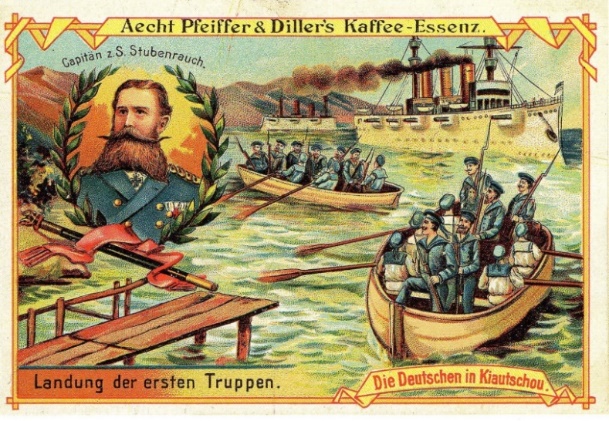 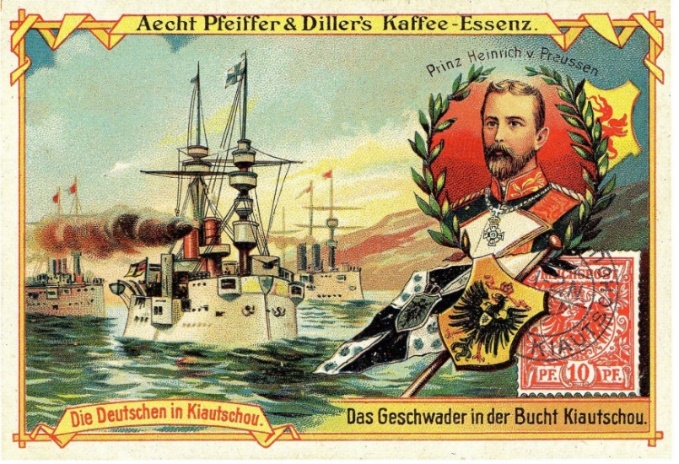 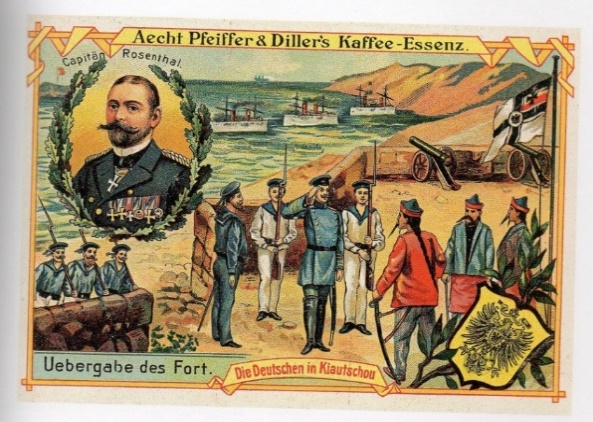 1. Beschreibe die Sammelbilder (Personen, Bildelemente, Besonderheiten). ____________________________________________________________________________________________________________________________________________________________________________________________________________________________________________________________________________________________________________________________________________________________________________________________________________________________________________________________________________________2. Interpretiere die Bilder, achte auf die Wirkung und ob du Machtverhältnisse erkennen kannst.______________________________________________________________________________________________________________________________________________________________________________________________________________________________________________________________________________________________________________________________________________________________________________________________________3. Was glaubst du, wie das Sammelbild auf die damalige Bevölkerung wirkte?__________________________________________________________________________________________________________________________________________________________________________________________________________________________________________4. Recherchiere im Internet nach „Flottenpolitik“ im Kolonialismus. Welche Bedeutung hatte die Flottenpolitik? Setze deine Ergebnisse mit den abgebildeten Flotten in Verbindung. ______________________________________________________________________________________________________________________________________________________________________________________________________________________________________________________________________________________________________________________________________________________________________________________________________5. Ist eins oder sind mehrere der Sammelbilder rassistisch? Wenn ja, welches und warum?________________________________________________________________________________________________________________________________________________________________________________________________________________________________________________________________________________________________________________________6. Vervollständige die folgenden Sätze:Ich finde in der Gesamtheit der Sammelbildreihe, wirken die Bilder auf mich rassistisch/ nicht rassistisch, weil…_______________________________________________________________
_____________________________________________________________________________Ich würde der Darstellung der historischen Ereignisse auf den Sammelbildern glauben/ nicht glauben, weil…_______________________________________________________________
_____________________________________________________________________________Ich glaube die Übergabe des Forts war freiwillig/nicht freiwillig, weil… ___________________________________________________________________________
_____________________________________________________________________________